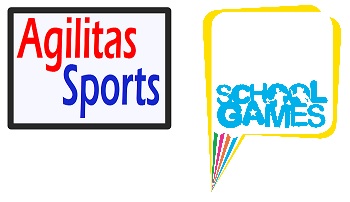 School Games NewsTuesday 10th March 2020 - LACROSSEOn Tuesday 10th March 4 teams from Baston, Langtoft and Moulton John Harrox came to The Deepings School to take part in our annual Lacrosse Festival.Lacrosse is an invasion game like football or hockey but with players carrying the ball in a cradle on a stick and trying and throw it into the opposition goal.We spent an hour running through the basic skills; running with the ball, cradling the ball, scooping the ball up off the ground, passing and shooting. This was followed by a run through the rules and a demonstration game before getting into a tournament. The children had a fantastic time and their lacrosse improved dramatically. We hope this may encourage more pupils to take part in lacrosse or any other sports they might enjoy.School Games Organiser, Rupert Gibson, from Agilitas Sports Ltd was delighted by the participation and by the standard of coaching from the Year 10 Deepings School pupils. He gave his thanks to the school and Steve Allen the Head of Physical Education for his support.Results:4th	Moulton John Harrox	Played 3, lost 3, goal difference -93rd	Baston Blues		Played 3, won 2, goal difference -72nd	Langtoft		Played 3, won 2, goal difference -41st 	Baston Yellows		Played 3, won 2, goal difference +20Baston and Langtoft will be offered the opportunity to go on and represent South East Lincolnshire against the other areas of Lincolnshire on Tuesday 19th May.